Pesterzsébet, 2016. július 17.ifj. Takaró Tamás, lelkészElengedésLectio: Lukács 5, 1-11„És lőn, hogy mikor a sokaság hozzá tódult, hogy hallgassa az Isten beszédét, ő a Genezáret tavánál áll vala; És láta két hajót állani a vizen: a halászok pedig, miután azokból kiszállottak, mossák vala az ő hálóikat.És ő bemenvén az egyik hajóba, amely a Simoné vala, kéré őt, hogy vigye egy kissé beljebb a földtől: és mikor leült, a hajóból tanítá a sokaságot.Mikor pedig megszünt beszélni, monda Simonnak: Evezz a mélyre, és vessétek ki hálóitokat fogásra.És felelvén Simon, monda néki: Mester, jóllehet az egész éjszaka fáradtunk, még sem fogtunk semmit: mindazáltal a te parancsolatodra levetem a hálót.És ezt megtévén, halaknak nagy sokaságát keríték be; szakadoz vala pedig az ő hálójuk. Intének azért társaiknak, akik a másik hajóban valának, hogy jőjjenek és segítsenek nékik. És eljövén, megtölték mind a két hajót, annyira, hogy csaknem elsülyedének.Látván pedig ezt Simon Péter, Jézusnak lábai elé esék, mondván: Eredj el én tőlem, mert én bűnös ember vagyok, Uram! Mert félelem fogta körül őt és mindazokat, akik ő vele valának, a halfogás miatt, amelyet fogtak;Hasonlóképpen Jakabot és Jánost is, a Zebedeus fiait, akik Simonnak társai valának. És monda Simonnak Jézus: Ne félj; mostantól fogva embereket fogsz.És a hajókat a szárazra vonván, elhagyák mindenöket és követék őt.”Kedves Testvérek! Július első hétében Úrkúton tarthatta meg a Kis ifi szokásos nyári táborát. Megható és felemelő volt saját konferencia telepünkön eltölteni hetünket. Ezen az áldott héten fiataljaink kérésére a Tízparancsolatról volt szó a délelőtti előadásokon. Jó, hogy van bennük szándék, arra nézve, hogy mi Isten akarata azzal kapcsolatban, hogy a mindennapi életüket hogyan éljék.A keresztyén egyház a Szentírás alapján, kétezer éve hirdeti tagjainak, hogy melyek azok az értékek, amelyekhez ragaszkodjon a hívő ember. Fontos minden felnövekvő generációnak tudnia arról, hogy melyek azok a keresztyén tanítások, normák, amelyek egyfajta keretet biztosítanak az életünknek. Jó, ha ezekhez odaköti magát a hívő. Éppen ezért sokszor hangzik felénk, hogy mi Isten akarata az Ő tisztelete kapcsán és az emberekhez való viszonyunkban. Akik komolyan veszik Isten szavát, azoknak a keresztyén életszabályok egyfajta rendet és életszentséget biztosítanak. Nagyszerű könyvek születtek erről a témáról. Hogy egyet említsünk, a tizenötödik század közepén született Kempis Tamás: Krisztus követése című kis könyve. Azt üzenik az ilyen írások: ragaszkodj ezekhez az értékekhez, érted vannak! Fontos fogalom a tudatos elköteleződés, ragaszkodás Isten életről való gondolatához, akaratához, ami által széppé, kiszámíthatóvá: minőségivé válhat az életvitelünk. Kedves Testvérek, ma egy olyan igei üzenet áll előttünk, amiről ritkábban beszélünk, pedig szintén fontos fogalma a Szentírásnak, ez pedig az elengedés. A mindennapi életünk is ragaszkodás és elengedés feszültségében zajlik. Nem csak a személyek, elvek, anyagiak megtartása, de ezek elengedése is állandó kérdése az életünknek. A Biblia tanít az elengedés fontosságáról is! A gyermekeinket egy időre bízta ránk az Isten. Ragaszkodnunk kell hozzájuk. De eljön a nap, amikor elmennek, kirepülnek, amikor pedig meg kell élnünk az elengedésüket. Ma is érkeztek gyászoló testvérek közénk. Milyen nehéz és fájó elengedni valakit, akit szerettünk. Aki elenged, lemond valamiről, vagy valakiről, kényszerből, vagy szabad akartból, de egy bizonyos: az elengedés megszegényedéssel jár.Kedves Testvérek, a hívő élet, a tudatos ragaszkodás és tudatos elengedések sorozatában teljesedik ki. Egyre jobban kötöm magam Isten akaratához, gondolatához és egyre több mindent elengedek abból, amiről megértettem már, hogy Neki nem kedves, ezért pedig számomra és a körülöttem élőkre nézve is ártalmas. Tudatos ragaszkodás, tudatos elengedés. Azonban elengedni valamit, amiről tudom, hogy nem Isten szerint való, nem tenni valamit, amiről megértettem, hogy Isten ki akar hívni belőle: nagyon is nehéz!Kedves Testvérek, gyakran kiderül személyes beszélgetésekből, hogy sokan nem érzik Isten közelségét, jelenlétét, így hatalmát sem az életükben. Némelyek azt érzik, imájuk valahogy csak a „plafonig ér”. Mintha az Istennel való kapcsolat csak a vasárnapi istentisztelet órájára terjedne az életükben.Miért van ez? Miért nem születik igazi hit sokak szívében? Miért nincs valóságos visszaigazolása annak, hogy akiben hinni próbálnak, tényleg létezik és szeret? Mintha túl nagy volna a távolság köztem keresztyén, azaz Krisztuskövető ember és a Mester között. Hogy van ez velünk? Hogy van ez veled? Az igazság az, hogy vannak olyan megtartott dolgaink, amelyek közte és köztünk állnak. Lehet ez bárki, vagy bármi, ami nem enged közelebb Hozzá. Hihetetlen erővel vagyunk képesek markolni, tartani, birtokolni annyi mindent. Adósok vagyunk az elengedéssel mind. Másként, máshogy, más miben, mint a mellettünk ülő, de abban közösek vagyunk mindannyian, hogy van ki nem fizetett számlánk! Van tartozásunk! Tartozunk az elengedéssel. A dolgokat, amiket szorítunk, és amelyek minket tartanak, biztonságot sejtetnek. De Jézus sohasem ígért személyektől, érzelmektől, szokásoktól, tárgyaktól, javaktól, szervezetektől kapható biztonságot követőinek.Ha úgy érzed, hogy nem élsz közel Istenhez, igazán nem ismered Őt. Vagy éppen hozzá tértél már, de leragadtál a hívő utadon és toporogsz, vizsgáld meg ma kérlek: nincs e valami az életedben, amit szorongatsz. Valami, amitől biztonságot remélsz, amihez odaláncoltad magad, de ami, vagy aki gátja Krisztus követésednek!Ha akarsz Istennel találkozni, tudnod kell elengedni. Ahhoz, hogy tudj elengedni, előbb engedned kell annak, Aki hív. Annak, aki már régóta szólongat, hogy lépj be Isten országába, ahol Ő az Úr és én a boldog szolga. Jézussal találkozni, a Neki való engedésben, majd az elengedés által lehet. Aki képes elengedni, sokkal többet kap vissza annál, mint amiről lemondott. Mert a gazdag Isten keze által megszaporodhat az én kevesem, amit átadtam, amiről lemondtam. Ugyanakkor egy új életminőséggel ajándékoz meg az Úr. A legnagyobbal: a Vele való életközösséggel! A saját megszegényítésem lehetőség arra, hogy megismerjem végtelen gazdagságát!Egyszer egy gyermeket Jézushoz hívtak, aki odaadta Neki az öt kenyerét és két halát. Elengedte azt, ami az övé volt, ami biztonságot jelentett számára. De Jézus sokakat megvendégelt általa. Jézus magához hívta Andrást és Pétert és prédikációjához elkérte tőlük a hajójukat. Aztán átélték milyen a gazdag Jézus közelsége. Egy sikertelen éjjeli halászat után Jézus szavára mégis bedobták hálóikat, de kihúzni már alig tudták! Aztán Jézus hívására elengedték halászhálójukat, ami az anyagi biztonságukat jelentette, de sokkal többet kaptak. Ahogy hallottuk mai alapigénkből: „Ne félj! Ezentúl emberhalász leszel. Kivonták a hajókat a partra, és mindenüket elhagyva követték.”Szólította az Úr Mátét. Ő ott hagyta a vámszedő asztalát, vele a társadalmi rangját, karrierjét, anyagi jólétét. De sokkal többet nyert ezeknél, Jézus apostola lett. Péter a Genezáreti tó partján egy húsvét utáni hajnalon, átengedte Jézus megbocsájtó szeretetének korábbi önigazult szívét. Az Úr pedig nyája pásztorává emelte. Akik Jézus hívását hallják és elengedik azt, amit szorongatnak, mindig sokkal többet kapnak Tőle. A magukat Jézus előtt megszegényítők, Őt megismerők és mennyei kincsekkel megajándékozott emberek lesznek!Voltak, akik visszautasították Jézust. A Jézus szólításának ellenállókban az volt a közös, hogy nem engedtek el valami, amihez nagyon ragaszkodtak. A nagy vacsora példázatában arról beszélt Jézus, hogy a király meghívta a hivatalosokat Fia esküvői ünnepségére, de azok nem akartak elmenni. Túl fontos volt nekik valami más, valaki más. Voltak, akik üzleti ügyeik miatt nem értek rá, mások érzelmi okokból nem mentek. A példázatbeli Király: Isten. A menyegzői vacsora nem más, mint az üdvösség, amely során Isten és az Ő népe egymásra talál Fia által. Mindenki, aki az Istené, a Jézus által a megváltottaké is lesz örök időn át. A hívást ugyan hallották, a hivatalosak, de nem akarták elengedni azt, ami gátja volt annak, hogy belépjenek a vígasságba. Ezért maradtak azok, akik elég szegények, betegek, szeretet éhesek voltak ahhoz, hogy elmenjenek a nagy vacsorára. Ők mind ismerték az elengedés, a testi, vagy lelki lemondás, szegénység valóságát! Kedves Testvérek, szomorúsággal és magánnyal is jár a hívást visszautasítók élete. Aki hallja a hívást, de nem lép, nem engedi el, amit kér tőle az Úr, az szomorúan megy el Jézus mellől, mint a gazdag ifjú. Önigazultan, de magányosan, mint sok farizeus.Ők sosem élték át mit jelent örülni Isten szeretetének. Nem váltak emberek halászaivá. Nem lettek csodák átélői, mint a gyermek, aki látta miként lakik jól sok ezer ember a Jézusnak átengedett halaiból és kenyereiből. Nem élték át Jézus bűnbocsátó szeretetét, mint Péter. Ők azok, akik nem értethetik meg, hogy mit jelent másként gazdagnak lenni. Ők azok, akik nem gyűjtenek kincseket a mennybe a földi vándorlásuk utáni időre. Ami örök idő…A mi feladatunk az, hogy amiről megértettük, hogy Isten előtt nem kedves, azt elengedjük. Lehet ez bármi. Például a másik embernek a megbocsátás. Hogy is szól az Úr imádságban Jézus? Amiképpen mi megbocsájtunk a másiknak; úgy nekünk is Isten. Ha tartozol azzal, hogy megbocsáss valakinek: bocsáss meg! Engedd el a másik vétkét, hiszen ezt várod Te is Istentől magadra nézve!Ki várja a te elengedésedet? Ha valaki haragszik Rád, oda léphetsz, hogy rendezd a viszonyotokat. Ha megbántottál valakit, mondhatod: ne haragudj rám, kérlek. Adhatsz bocsánatot, elengedheted a másik feléd való tartozását. Gyakorolhatsz irgalmat és lehetsz magadat megszegényítően alázatos. Bizony, van tartozásunk és minden nap csak gyarapítjuk adósságunkat Isten és az embertestvéreink felé.Kedves Testvérek, csak egy valakinek nincs tartozása, kifizetetlen számlája ezen a világon: Istennek. Sem nekem, sem Neked nem volt soha és nincs semmiben tartozása. Épp ellenkezőleg igaz. Ő mégis úgy viselkedett, mint a világ nagy adósa. Végignézte, Fia miként teszi le mennyei koronáját, ékes ruháját, végtelen hatalmát, idő feletti valóságát. Ő tudott elengedni! Mint a tékozló fiúk atyja, távolra engedte magától szerelmes Fiát.A Fiú, Jézus, pompás égi ruháját, szegények szőttesére cserélte, mennyei fejdíszét töviskoronára, letette isteni hatalmát, halhatatlanságát, emberi méltóságát. Mindent odaadott, mindenről lemondott, tökéletesen megszegényedett, hogy azt adja nekünk, amink nincs. Tiszta életet, belső szabadságot, békességet, szeretni tudó szívet és örök életet. Ő az, aki hív királyságába hétről hétre! Vasárnapról vasárnapra. Ő engedi azt is, hogy az életed néha fájdalmas történésein át megszegényíthető és így megszólítható legyen. Hogy mozduljon a szíved, hogy el ne vessz, hanem örök életed legyen. Jézus keres, hív, mint kétezer éve Andrást és Péter, hogy elengedj valamit, ami nem engedi, hogy követője légy.Ha nehéz élethelyzetben vagy, ha gyászolsz, ha szembe kell nézned roskasztó hazugsággal, vagy éppen igazsággal, ami emészt, hadd bátorítsalak. Az összetörtség, a megalázottság, a megszegényített szív állapota kapu Jézus számára, amin Hozzád léphet, hogy megváltoztassa a belső világodat! Hogy beléphess királyi mennyezőjébe. Hogy mennyei, múlhatatlan kincsek gyűjtőjévé tegyen. Engedd őt be a szíved kapuján át!Jézus hív. S ha tudod, mit kellene elengedned, ma egy csendes imában megteheted. Minél közelebb kerülsz Jézushoz, annál mélyebben érted, hogy milyen nagy az adósságod.Ha közel van a szíved Jézushoz, akkor az életed alaphangja a hála. De nem vagy elégedett a hívő életeddel. Ugye? Sőt… Az elégedetlenséged forrása pedig annak belátásából fakad, hogy velem együtt tudod, érted és elmondhatod: ma is tartozással fekszem le Uram. Adósod maradtam a tiszta gondolatokkal. Megint kiszalad a számon, amit nem akartam. Adósa maradtam a mellettem élőnek is. Elfelejtettem jól szeretni. Rá hangoltan. Elfelejtettem megkérdezni, megölelni, meghallgatni. Volt bennem féltékenység, vagy éppen átjárt valamilyen indulat. Szerettem volna jobban tetszeni neked és több örömöt, szeretet adni a másiknak. De ma épp úgy adóssággal fekszem, mint tegnap. És ahogyan holnap is fogok. Köszönöm, hogy mégis szeretsz. Várhatom, hogy mégis rám virrasztod a holnapi napot. Hogy adsz időt, lehetőséget arra, hogy jobban szeresselek Téged és a másikat. Hogy holnap igazabban kövessem Uramat, Jézust.Mert tudom, hogy abból élek, hogy az életem legnagyobb adósságát kifizetted helyettem a Golgota keresztfáján. Köszönöm, Uram! Ámen!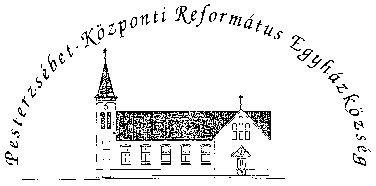 Pesterzsébet-Központi Református Egyházközség1204 Budapest, Ady E. u. 81.Tel/Fax: 283-0029www.pkre.hu   1893-2016